	VMI sertifikato instaliavimasVMI sertifikato instaliavimui yra paruoštas failas VMI_sertifikatas.bat, kuris yra pagrindiniame RIV_GAMA kataloge.Sertifikatas instaliuojamas kompiuteryje, iš kurio į VMI  bus siunčiama i.SAF arba i.IVAZ informacija. Tame kompiuteryje sukurkite darbinį katalogą, į kurį nukopijuokite failą VMI_sertifikatas.bat Visi tarpiniai failai ir sertifikato failas susikurs tame kataloge, iš kurio paleisite VMI_sertifikatas.batInstaliavimą privalo atlikti vartotojas, turintis kompiuterio administratoriaus teises. O sertifikato užregistravimas turi būti atliekamas prisijungus vardu vartotojo, kuriam tas sertifikatas generuojamas. Pagrindiniai sertifikato instaliavimo žingsniai:OpenSSL  suinstaliavimas.CSR failo sukūrimasPrisijungimas prie Mano VMI, sertifikato užsakymas ir atsisiuntimasSertifikato užregistravimasSertifikato patikrinimasParametro RIV_GAMA programoje aprašymasOpenSSL  suinstaliavimasJūsų sukurtame kataloge paleiskite VMI_sertifikatas.bat  ir vykdykite viską, kas bus parašyta ekrane.Pirmoje eilutėje bus parašyta kurį OpenSSL instaliavimo variantą rinktis : Win32 ar Win64.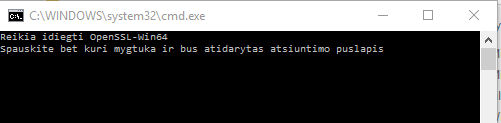 Paspauskite bet kokį mygtuką. Atsidarys langas: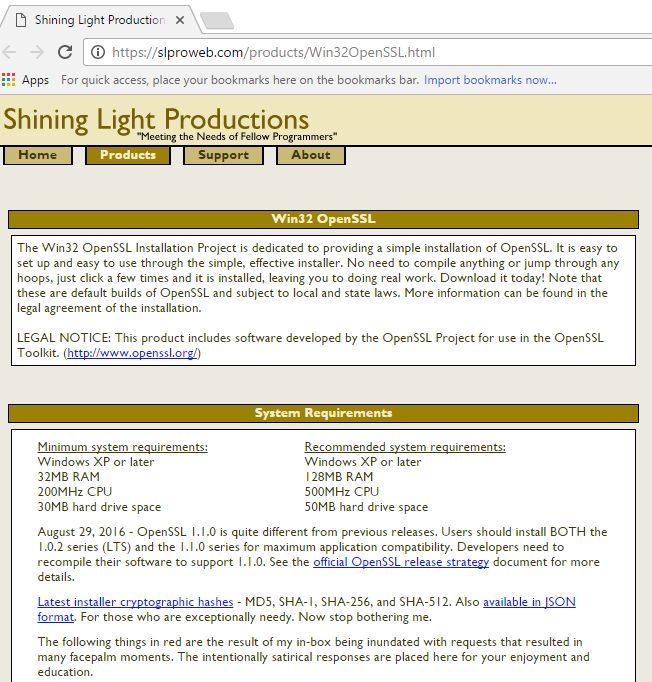 Jame paeikite žemyn iki failų pasirinkimo.Pasirinkite Jums tinkamą failą:  Win32 OpenSSL v3.1.2  arba Win64 OpenSSL v3.1.2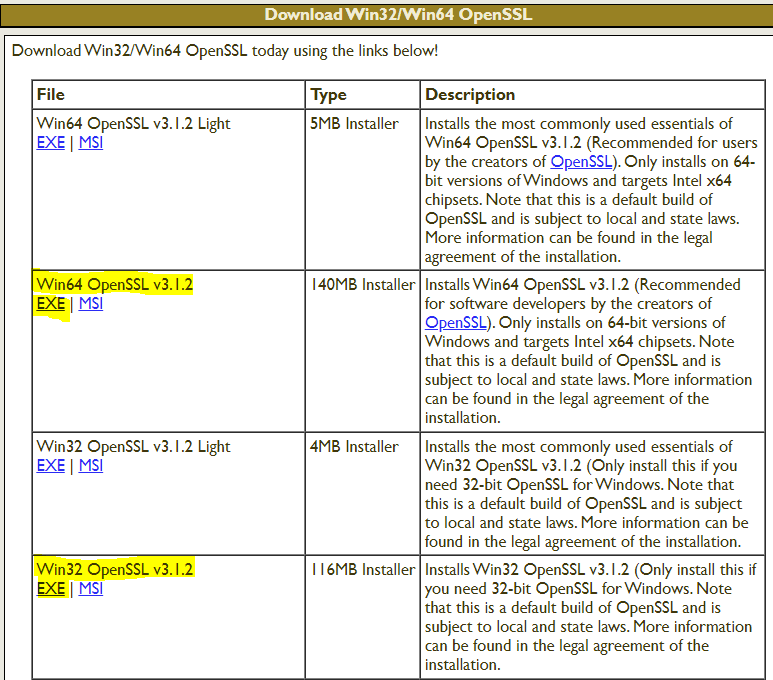 ir paleiskite. Atsisiųsite instaliavimui reikalingą informaciją. Kartais kai kurios naršyklės bei antivirusinės programos gali blokuoti failą. Reikėtų įsitikinti ar failas atsisiuntė iki galo: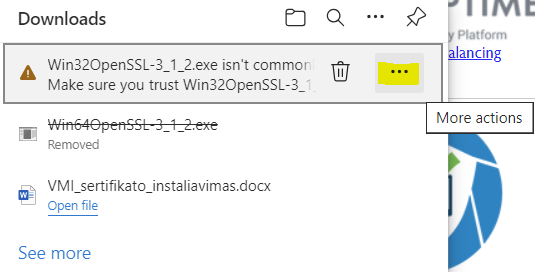 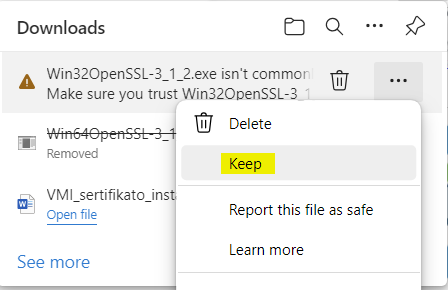 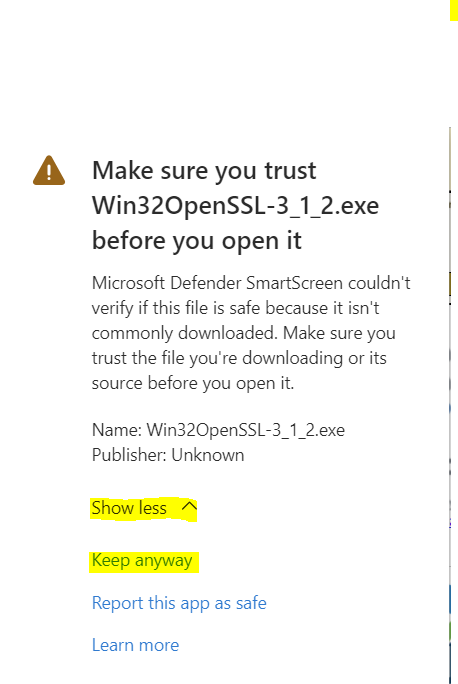 Pradėkite instaliavimą: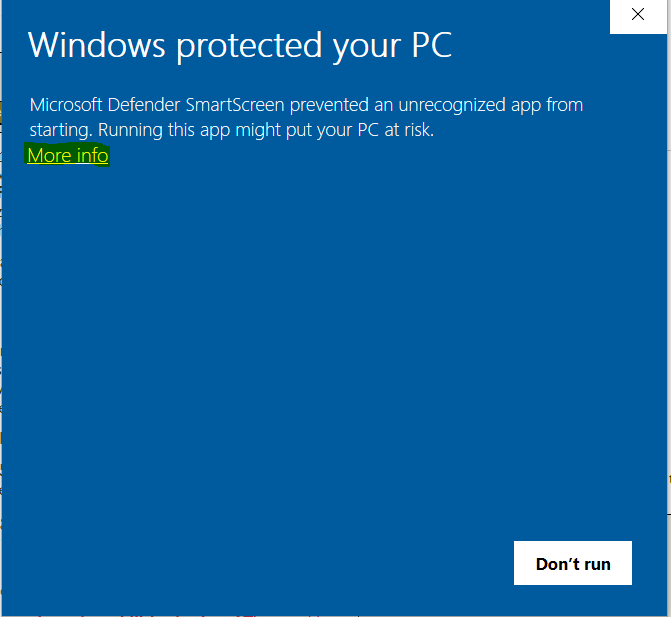 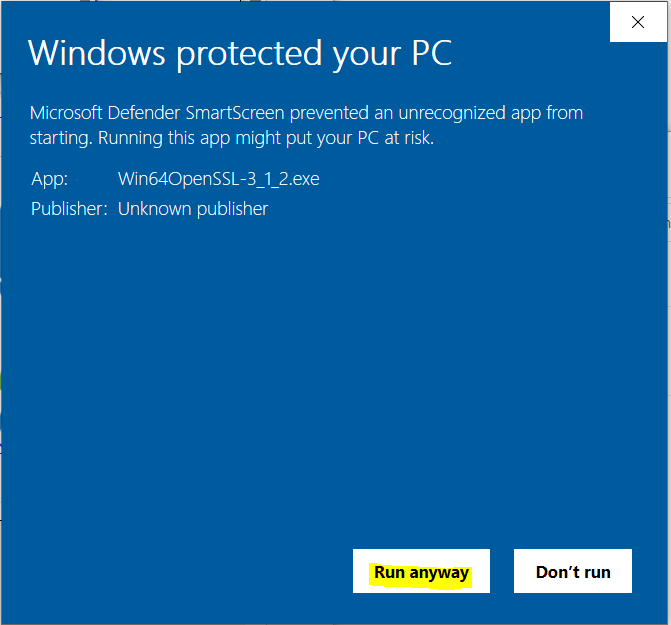 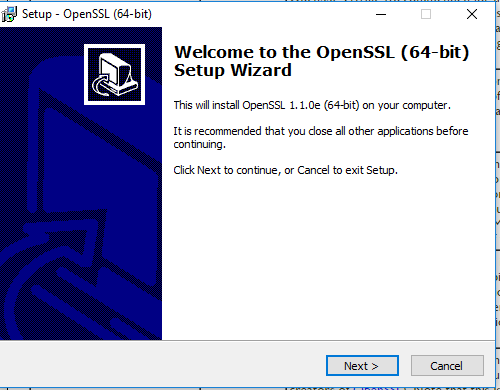 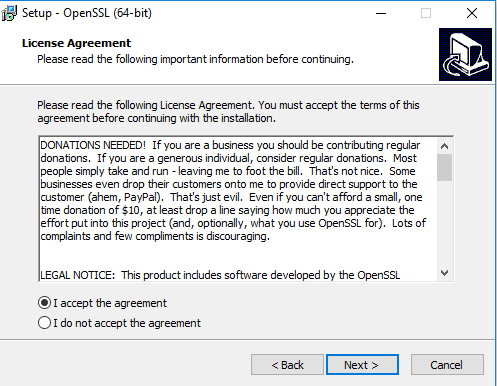 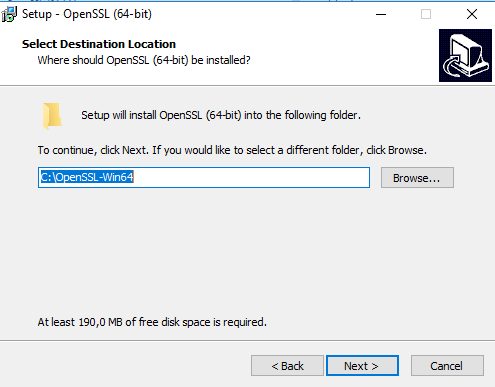 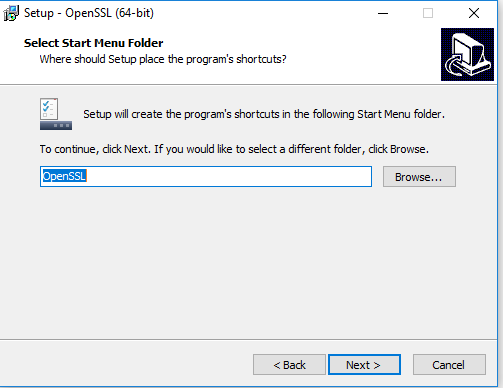 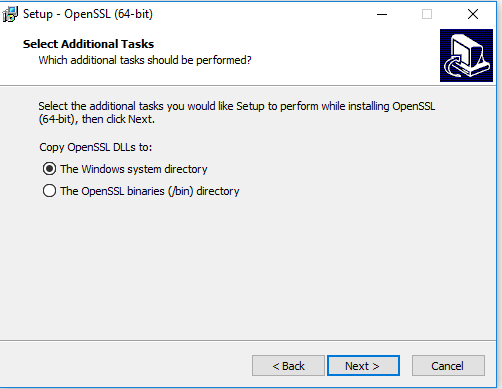 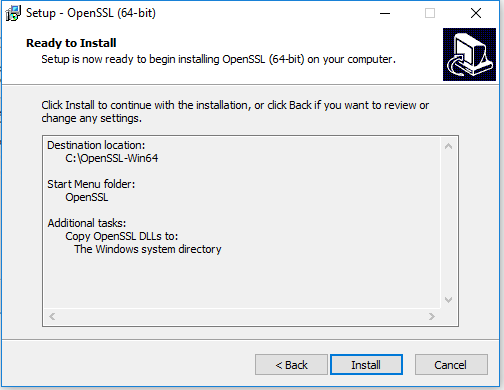 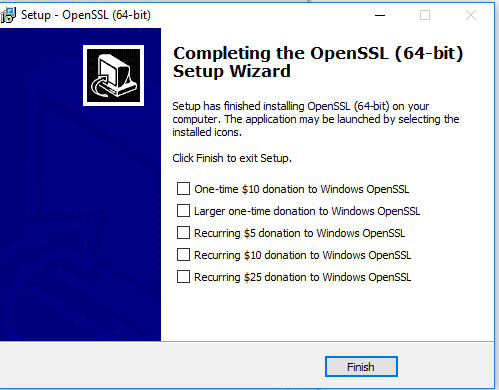 Pastaba. Paskutiniame lange būtinai numinkite visus pažymėjimus!CSR failo sukūrimasGrįžkite į susikurtą katalogą ir dar kartą paleiskite VMI_sertifikatas.bat  (Būtinai administratoriaus teisėmis.)Toliau pildykite visą reikalingą informaciją- klausimai pasirodys ekrane.  Įveskite CSR failo vardą  (pvz., failas1) ir paspauskite  Enter .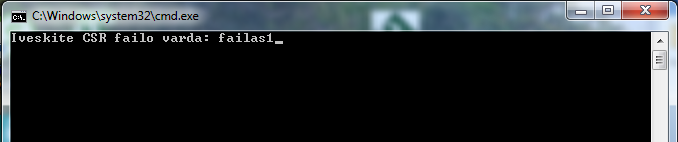 Atsakinėkite į tolesnius klausimus:- šalies kodas (pvz. LT)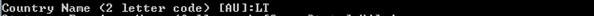 - rajonas (pvz. Vilniaus)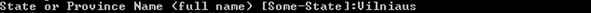 - miestas (pvz. Vilnius)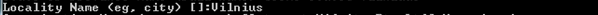 - įmonės pavadinimas (pvz. Mano įmonė)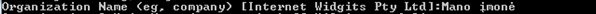 - filialo pavadinimas (pvz. Vilniaus padalinys) – galima nenurodyti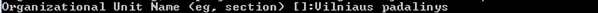 - VMI sertifikato pavadinimas (pvz. sertifikatas1) Pastaba. Tai bus sertifikato pavadinimas, kurį vėliau RIV_GAMA programoje reikės įvesti parametrų aprašyme.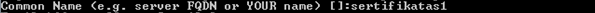 - elektroninio pašto adresas (pvz. mano@email.lt)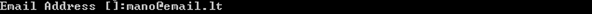 - VMI sertifikato slaptažodis (pvz. 12345)  Atsiminkite – jo dar reikės.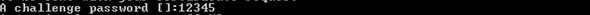 - sutrumpintas įmonės pavadinimas (pvz. MI) – galima nenurodyti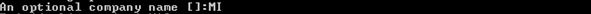 Viską suvedus atsiras informacija: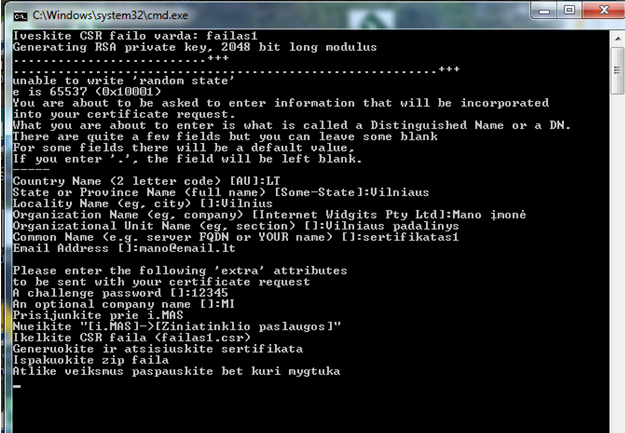 Jūsų kataloge turi atsirasti .csr failas (pvz., failas1.csr).Toliau vykdykite tai, kas parašyta ekrane.        Prisijungimas prie Mano VMI, sertifikato užsakymas ir atsisiuntimasAtidarykite internetinį puslapį :https://imas.vmi.lt/isaf/ir prisijunkite.Paspauskite :„ i.MAS“ ->“Žiniatinklio paslaugos“->“Užsakyti sertifikatą“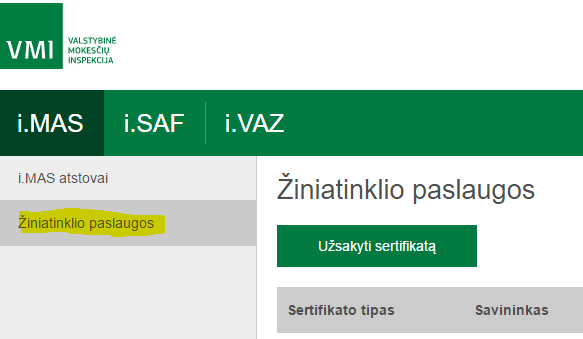 Atsidarys  langas: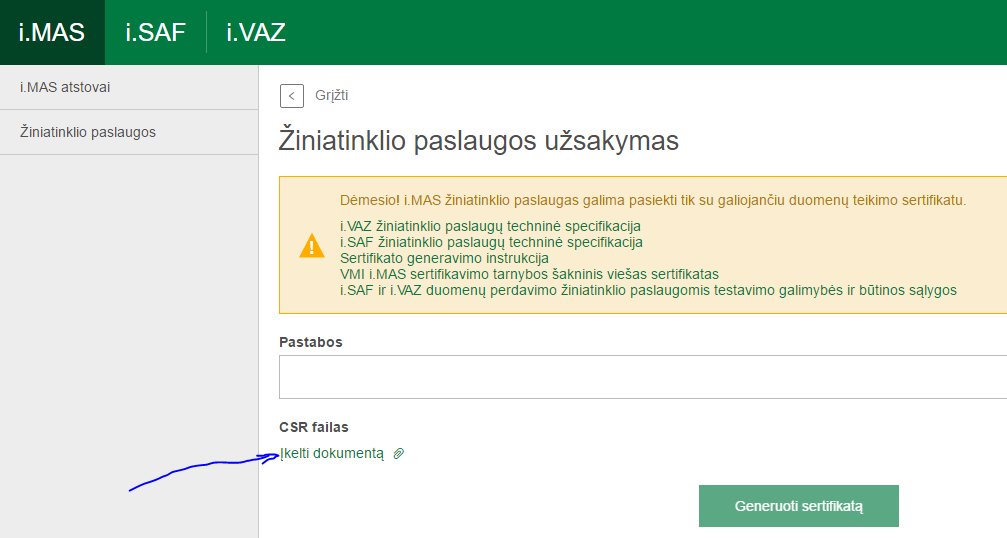 Paspauskite „Įkelti dokumentą“ ir iš anksčiau susikurto lango pasirinkite .CSR failą (pvz. failas1.csr)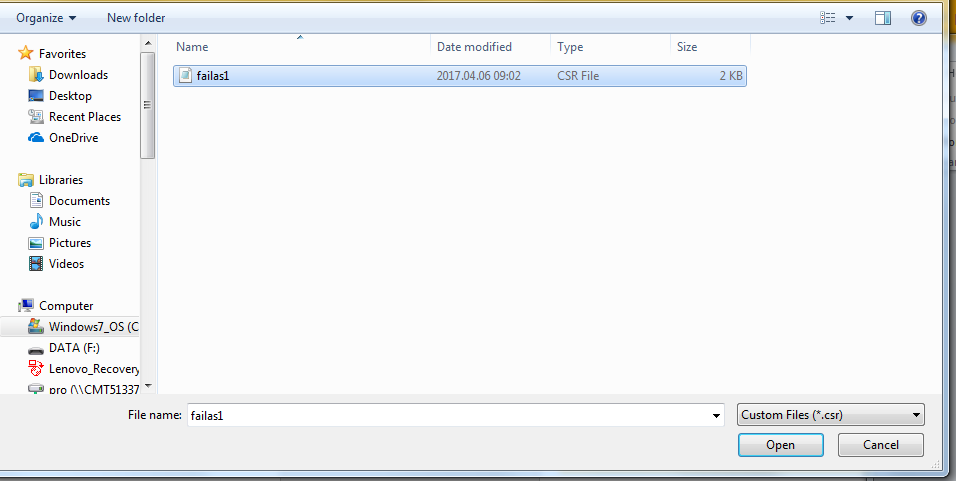 Paspauskite mygtuką  „Generuoti sertifikatą“: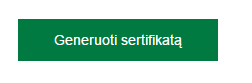 Grįžkite į sertifikatų sąrašą. Atsistokite ant savo sugeneruoto sertifikato, paspauskite 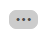 ir pasirinkite „Atsisiųsti“.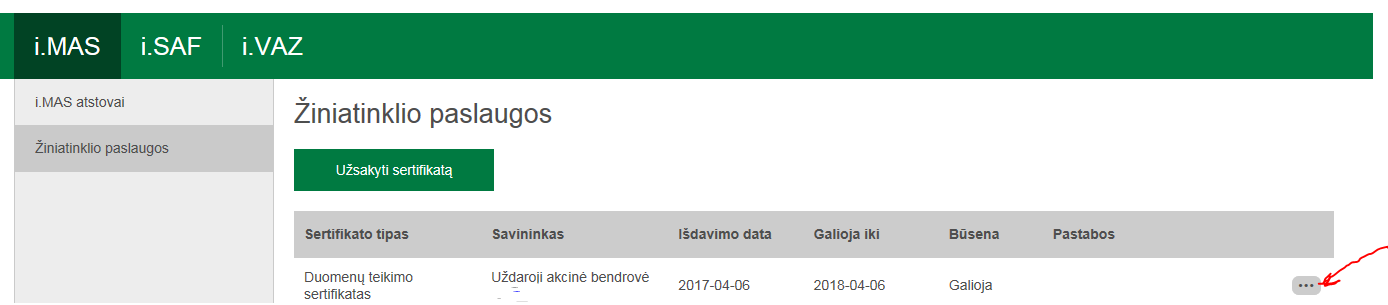 Atsisiųstą failą certificates.zip (jis greičiausiai bus downloads kataloge) nukopijuokite į  Jūsų susikurtą katalogą ir išarchyvuokite.Jame atsiras failas certificate.crtSertifikato užregistravimasGrįžkite į susikurtą katalogą, dar kartą paleiskite VMI_sertifikatas.bat  (Būtinai prisijungus vartotojo, kuriam sertifikatas generuojamas, vardu – sertifikatas bus užregistruotas tam vartotojui, kurio vardu prisijungus bus vykdoma ši operacija.)ir įveskite sukurto CSR failo vardą (pvz. failas1).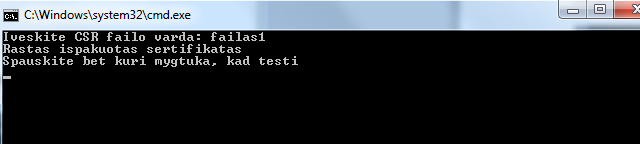 Įveskite VMI sertifikato slaptažodį, kurį buvote nurodę kuriant CSR failą ( pvz. 12345).Pastaba - vedant slaptažodį paprastai ekrane visai nieko nerodo.  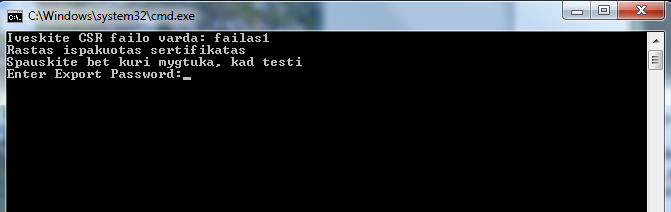 Pakartokite VMI sertifikato slaptažodį, kurį buvote nurodę kuriant CSR failą ( pvz. 12345).Pastaba - vedant slaptažodį paprastai ekrane visai nieko nerodo.  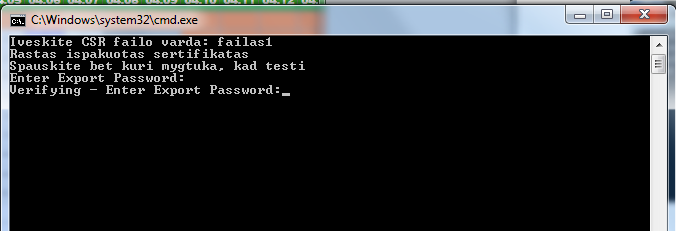 Po to atsiras pranešimas :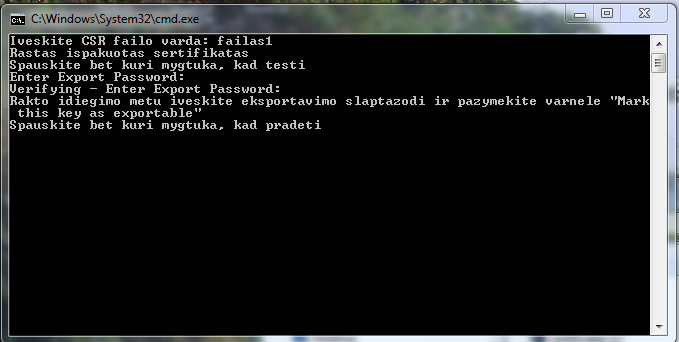 Paspaudus bet kurį klavišą atsidarys langas: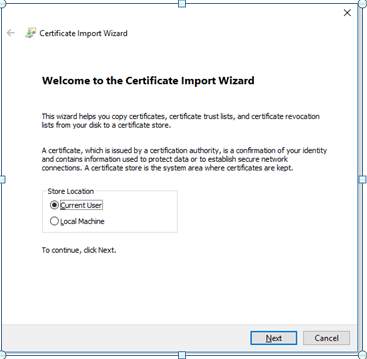 Pastaba.  Jeigu langas neatsidaro, tada nueikite į susikurtą katalogą ir tiesiog paleiskite failiuką .pfx  (failas1.pfx).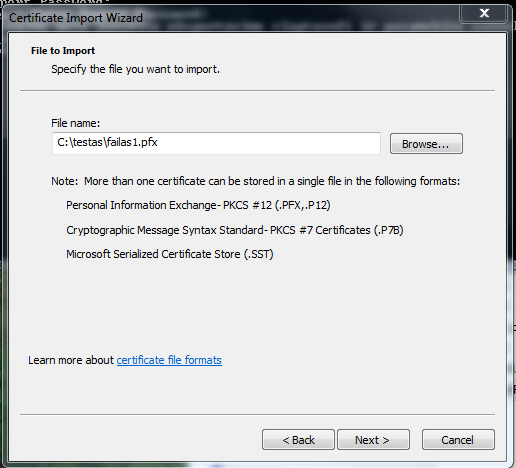 Įveskite VMI sertifikato slaptažodį (pvz. 12345) ir būtinai pažymėkite “v” – mark this key as exportable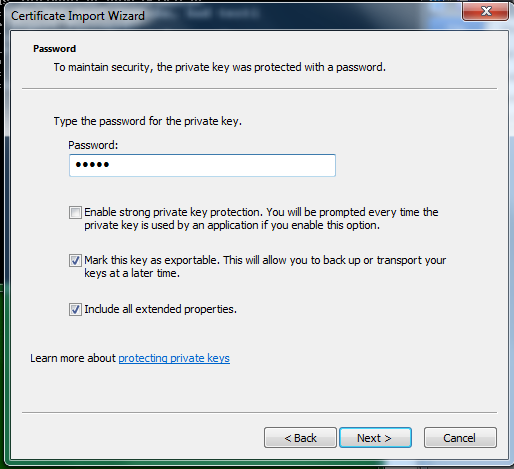 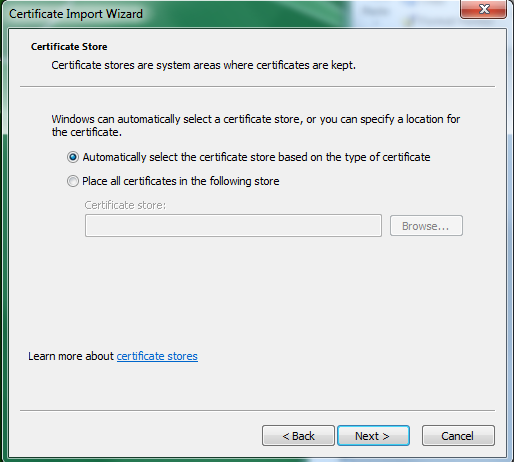 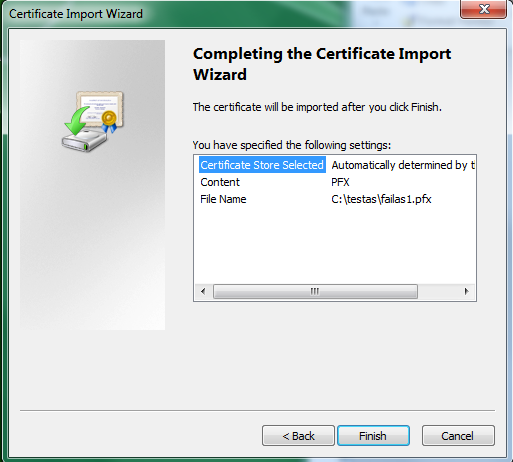 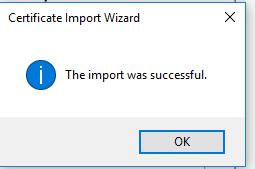 Pastaba. Jeigu jau sukurtą sertifikatą reikia užregistruoti kitame kompiuteryje, tai nukopijuokite į jį failiuką .pfx (failas1.pfx) ir paleiskite. Toliau vykdykite tai, kas bus parašyta ekrane.Sertifikato patikrinimasPasitikrinimui ar gerai užregistruotas VMI sertifikatas, interneto naršyklėje įveskite adresą: https://imas-ws.vmi.lt/ivaz-processor/services/sync?wsdl Jums turi parodyti sukurto sertifikato pavadinimą. 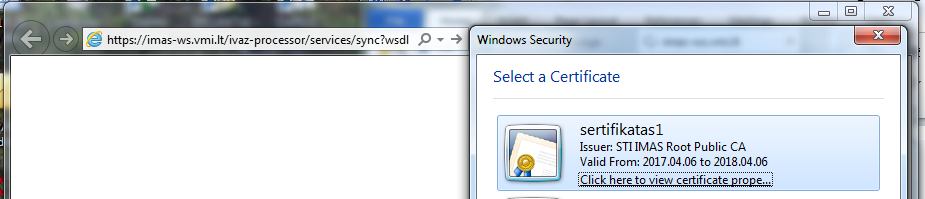 Parametrų RIV_GAMA programoje (versija nuo 109.0104) aprašymasRIV_GAMA programoje sistemos parametro SS_VMI_SERT  (VMI sertifikatas) reikšmėsenurodykite VMI sertifikato pavadinimą, (pvz. sertifikatas1)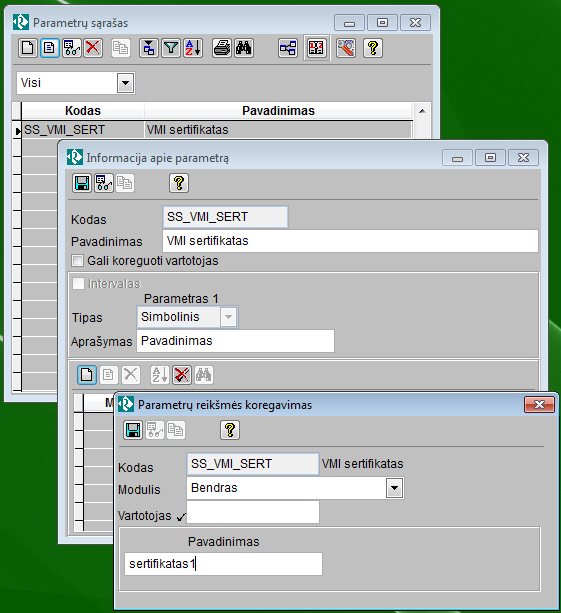 